IEEE P802.24Smart Grid TAGMinutes TAG .24 session Mar 2015Berlin, Germany.PM2 Monday 9 Mar 2015 Meeting is called to order.The agenda, document 0006-R0 is presented.There are no objections to approving the Agenda.  Agenda is approved.Opening Report document 01-R0 is presented.Tim Godfrey has been nominated for chair.  No other nominations were submitted by the deadline.  Modifications to Document 14-40-R4 are discussed.  Mody moves, Clint seconds to accept the changes to 14-40-R4 with the TAG chair empowered to make further editorial changes.Vote is 8-0-0.  Motion accepted.  This will become document 14-40-R5.802.24.1 Task GroupWe are now discussing Smart Grid.14-35-R2 is displayed.  There is discussion.   A revised version 14-35-  (as r4) has been be posted.15-04-R0 is displayed.  There is discussion.Meeting is recessed..Tim Godfrey (Task Group 1 Chair) leads Task Group 802.24.1 business.Tim presents doc # 24-14-0035-00After discussion, improvements captured in doc # 24-14-0035-01.80.24.1 TG recessed at 17:36 Local Time.PM2 Tuesday 10 Mar 2015Chair James Gilb calls the meeting to order at 4:00 pm.The minutes from January 24-15-0005-R5 is displayed.Pope Moves, Tim seconds approving the minutes.  There are no objections.Jerrit moves, Pope seconds electing Tim as chair.  Motion carries 6-0-0.  Tim will become chair subject to confirmation by the EC later this week.802.24.1 Task GroupWe are now in 24.1, Smart Grid. 24-140028-R3 is displayed.  There is discussion. The sub-1GHz Whitepaper Outline is displayed.  There is discussion.24.1 business is concluded.We are in recess.PM2 Wednesday 14 Jan 2015At 4:00 p.m. chair James Gilb calls the meeting to order.Ludwig Winkel, Wael Diab, and Markus Ruppert are in attendance but are unable to record their attendance on the attendance server.Chris DiMinico presents document 24-15-0003-00, the Scope statement for the IoT Task Group.Chris DiMinico presents feedback from Paul Nickolich (the 802 chair),from Steve Shellhammer (the 802.19 chair), and from 802.11.There is discussion. Based on this feedback and discussion a revised document 24-15-0003-01 is created.Motion: Request that the IEEE 802 EC approve the formation of the 802.24.2 IoT Task Group with the scope contained in document 24-15-0003-01. The 802.24 TAG Chair is authorized to make additional modifications to the scope as needed to reflect EC discussion at its closing meeting.Moved: Steve PopeSeconded: Chris DiMinicoThere are 22 persons present including non-voters. The vote is 9-0-1. Motion carries.There is no other business. Meeting adjourned.Attendees: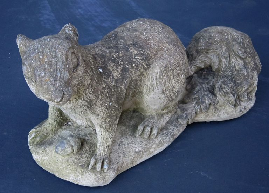 ProjectIEEE P802.24 Smart Grid Technical Advisory GroupIEEE P802.24 Smart Grid Technical Advisory GroupTitleMinutes-TAG-Mar-2015Minutes-TAG-Mar-2015Date Submitted11-March-201511-March-2015Source[Stephen P. Pope]
Voice:	
Fax:	
E-mail:	Re:TAG Meeting, March 9-11, 2015, Atlanta, GA, USA. TAG Meeting, March 9-11, 2015, Atlanta, GA, USA. AbstractMeeting minutes.	Meeting minutes.	PurposeDocument meeting activity and action items.Document meeting activity and action items.NoticeThis document has been prepared to assist the IEEE P802.24.  It is offered as a basis for discussion and is not binding on the contributing individual(s) or organization(s). The material in this document is subject to change in form and content after further study. The contributor(s) reserve(s) the right to add, amend or withdraw material contained herein.This document has been prepared to assist the IEEE P802.24.  It is offered as a basis for discussion and is not binding on the contributing individual(s) or organization(s). The material in this document is subject to change in form and content after further study. The contributor(s) reserve(s) the right to add, amend or withdraw material contained herein.ReleaseThe contributor acknowledges and accepts that this contribution becomes the property of IEEE and may be made publicly available by P802.24.The contributor acknowledges and accepts that this contribution becomes the property of IEEE and may be made publicly available by P802.24.802.24 TAG802.24 TAGChair:James Gilb (Pulselink)Vice Chair:Tim Godfrey (EPRI)Recording Secretary:Stephen Pope ()CalvertChrisCanchiRadhakrishnaChaskoStephenDasSubirGilbJamesGillmoreMatthewGodfreyTimHartmanJamesKalkeJeromeKentJerittKitazawaShoichiKojimaFumihideModyApurvaPopeStevePowellClintonSatoNoriyukiShahKunalStuebingGarySturekDonWinkelLudwigYokotaHidetoshiWinkel	LudwigDiabWaelRuppertMarkus